國民中學學生學習成就評量標準(試行版)初階培訓-小組實作(二)貳、第二階段：評量作業實作請參考各科表現標準，研發評量作業，含評量目標、試題、評分規準、參考答案，並將結果寫在實作單上。科目/組別地理科 第       組教學單元地形年級七年級□八年級□九年級版本設計者黃筱媚(格致)、蔡依純(萬芳)、張靖宜(南門)、江孟儒(金華)、吳采芳(龍門)、高郁眉(中山)黃筱媚(格致)、蔡依純(萬芳)、張靖宜(南門)、江孟儒(金華)、吳采芳(龍門)、高郁眉(中山)黃筱媚(格致)、蔡依純(萬芳)、張靖宜(南門)、江孟儒(金華)、吳采芳(龍門)、高郁眉(中山)評量目標(1)環境系統C-3(2)環境系統B-3(3)環境系統A-3(1)環境系統C-3(2)環境系統B-3(3)環境系統A-3(1)環境系統C-3(2)環境系統B-3(3)環境系統A-3題目●下圖為某地區的等高線圖，請回答下列問題：(1)圖中的 A 此條等高線的高度為多少公尺？ (2)完成上圖中ㄅ點至ㄆ點的地形剖面圖。(題目為空白圖)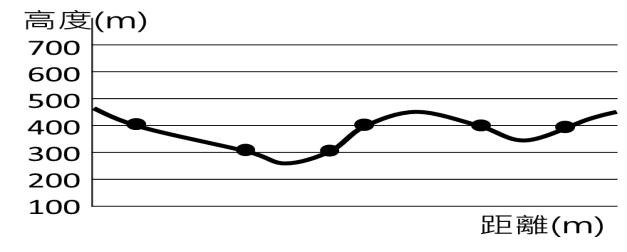 (3)每逢颱風過後，政府總需處理大量聚集的「漂流木」。請問：圖中哪一個地點最容易發生此現象？請說明理由。●下圖為某地區的等高線圖，請回答下列問題：(1)圖中的 A 此條等高線的高度為多少公尺？ (2)完成上圖中ㄅ點至ㄆ點的地形剖面圖。(題目為空白圖)(3)每逢颱風過後，政府總需處理大量聚集的「漂流木」。請問：圖中哪一個地點最容易發生此現象？請說明理由。●下圖為某地區的等高線圖，請回答下列問題：(1)圖中的 A 此條等高線的高度為多少公尺？ (2)完成上圖中ㄅ點至ㄆ點的地形剖面圖。(題目為空白圖)(3)每逢颱風過後，政府總需處理大量聚集的「漂流木」。請問：圖中哪一個地點最容易發生此現象？請說明理由。評分規準A等級正確寫出A的海拔高度；判讀等高線高度，並完整地完成地形剖面圖；利用對等高線的認識與了解，對自己的選擇提出合理的說明A等級正確寫出A的海拔高度；判讀等高線高度，並完整地完成地形剖面圖；利用對等高線的認識與了解，對自己的選擇提出合理的說明A等級正確寫出A的海拔高度；判讀等高線高度，並完整地完成地形剖面圖；利用對等高線的認識與了解，對自己的選擇提出合理的說明評分規準B等級正確寫出A的海拔高度；判讀等高線高度，並大致完成地形剖面圖B等級正確寫出A的海拔高度；判讀等高線高度，並大致完成地形剖面圖B等級正確寫出A的海拔高度；判讀等高線高度，並大致完成地形剖面圖評分規準C等級正確寫出A的海拔高度C等級正確寫出A的海拔高度C等級正確寫出A的海拔高度評分規準D等級未達C級D等級未達C級D等級未達C級評分規準E等級E等級E等級參考答案(1)300公尺(2) (3)丙；丙地為河谷，因等高線呈V字型，頂端指向高處。漂流木最易順河水而下，故最有可能為漂流木聚集處。(1)300公尺(2) (3)丙；丙地為河谷，因等高線呈V字型，頂端指向高處。漂流木最易順河水而下，故最有可能為漂流木聚集處。(1)300公尺(2) (3)丙；丙地為河谷，因等高線呈V字型，頂端指向高處。漂流木最易順河水而下，故最有可能為漂流木聚集處。